CROWS		Handy Hints for installing Marker-posts										Final proof (FH) Aug 2019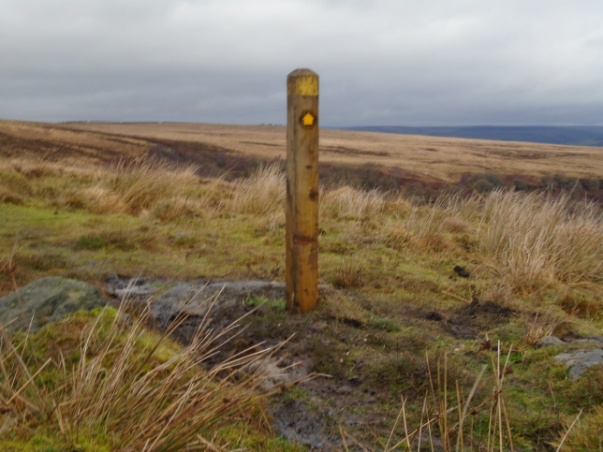 Equipment Items you will need:      Spade; bar; trowel; spirit level; club hammer; waymarks (+ hammer & nails);			    first-aid kit.Items you might need:  Drill kit; panel saw; ‘deadmen’ (to prevent pull-out) e.g. 3 or 4 of 100 mm screw nails or 1 of  wooden batten ~ 200 mm x ~ 75 mm x ~15 mm (+ suitable nails); stout wooden batten to act as a short ram; sack or plastic sheet; small bailer (if hole in wet ground).What to doCut a square of turf to mark the hole position. The width needs to be sufficient to accept the post and to have enough room to ram down the in-fill. Put the turf to one side where you won’t tread on it.Excavate the hole to a depth between 600 & 700 mm putting any stones and finer spoil in separate heaps (on the sack or plastic sheet if necessary). If you can only dig (say) a 500 mm hole then shorten the post proportionately.*{If you are fitting ‘deadmen’, alternatives are:  i)   a batten ( ~200 mm x ~ 75 mm x ~15 mm) nailed to one face at the very bottom of the post or  ii) screw nails (100 mm) fixed at an angle on 3 or 4 sides but these must be towards the very bottom of the post otherwise they will inhibit successful packing of the first layer of in-fill}.Position the post vertically and align it in the correct direction.Add in-fill consisting of small stones (up to ~40 mm diameter) mixed with soil for the first ~200 mm of the hole. This should be rammed-in very firmly using a bar (or wooden batten and lump hammer) and then rammed in some more! This is absolutely essential otherwise the rest your work will be wasted effort!  Check alignment/verticality and adjust if necessaryGradually fill the rest of the hole using larger stones in conjunction with soil, each layer being rammed-in very tightly. Alignment and verticality should be checked as needed*OPTIONAL:  {To make the post more resistant to livestock and vandals, the following is an option: when the hole is about ¾ full, a pointed batten ~400 mm x 100 mm x 25 mm, can be driven diagonally (flush with a face of the post) into the side of the post-hole so the top end of the batten is just below ground level. The batten is then nailed to the post and any waste cut off before further in-fill is rammed in}.Fill the top ~75 mm of the hole with soil (trodden in firmly) and a layer of turf.Scatter any remaining debris and fix waymarks, as appropriate, to indicate the line of the RoW.The post should now be vertical, aligned in the correct direction and ‘rock-solid’.            IF THE POST MOVES WHEN YOU TRY TO WAGGLE THE TOP, THEN                     YOU MIGHT HAVE TO DIG IT OUT AND START AGAIN!!